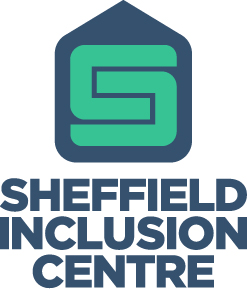 Building Brighter FuturesRECRUITMENT PACKJob Role: Teaching AssistantWebsite: www.inclusion.sheffield.sch.ukJanuary 2022Dear Applicant Thank you for your interest in the position of Teaching Assistant at Sheffield Inclusion Centre.  We are the primary and secondary pupil referral unit for the city of Sheffield and so our students have presented needs, challenges and behaviours in other educational settings that has led to, or put them at risk of, permanent exclusion. Our students are as entitled to reach their potential as much as any other young person in any other school and so we believe that working in our pupil referral unit gives you that opportunity to make a genuine and life-long difference to those that need it the most (and, sometimes, want it the least). It is genuinely an exciting time to join Sheffield Inclusion Centre as we are working with all schools and the Local Authority to entirely re-shape the inclusion agenda for the city. The successful candidate will entirely share our commitment and dedication to our young people, no matter what behaviours and challenges are faced day to day. We believe that our school is the most important in the city as it could be that last opportunity for a young person to realign expectations and gain a higher aspiration for life.  We will not pretend that this is not challenging place to work but it is also one of the most rewarding and professionally fulfilling.  We look forward to receiving and reading your application. Tuesday RhodesHeadteacherAbout the schoolWe are the most important school in Sheffield with some of the most vulnerable and at the same time vibrant children in the city. Many of our children have unsettled home lives and mental health difficulties. Therefore, it is important to role model behaviour and always show children unconditional positive regard.Everything we do is based on relationships and building trust.Our children have not had the best start to their young lives in education so we need to help them become ready to learn and then to accelerate their learning so we provide a brighter future with improved life chances.We achieve this with a range of personalised learning pathways and by surrounding the young person with a team who care and believe in them. The team is made up of teachers, mentors, teaching assistants, therapists, youth workers, youth offending workers, transition coaches, etc. We are fortunate enough to be supported by a range of external agencies from the LA, the NHS and social care.All our children have been permanently excluded from mainstream school. Some children are reintegrated back to mainstream. Young people come to us with unmet Special Educational Needs and in some cases a full assessment of need is carried out resulting in an Education, Health and Care Plan (EHCP). In some cases, these young people may be better placed at a Special School and again we will ensure we support that transition.Across Sheffield we have 8 smaller campuses, please reference the website for locations. We also have four prevention bases that aim to prevent permanent exclusions.Teaching & LearningExcellent Teaching and Learning is at the heart of unlocking a child’s potential, placing them firmly on the path to future success and brighter futures, whilst nurturing and supporting their wider development. At the Sheffield Inclusion Centre our teaching and learning model is based on supporting our children to know more and remember more.Each lesson builds in opportunities to check previous learning, deliver new content, model and support independent practice. Reading plays a crucial part in our lessons and our children are supported and challenged to become familiar with new subject specific vocabulary. CurriculumWe know when our children start with us they will have many gaps in their learning. This will be for a number of reasons. As educators our job is to quickly work out where the gaps exist and plug them, all the time building confidence and a sense of success they may not have experienced before. It is vital that we have high expectations for our children so we give them the best start in life, tooled up with skills and knowledge ready for their next phase of learning. Every minute at school should be seen as an opportunity to help the child to make progress whether it be academically or socially and emotionally. The curriculum offered at the centre is personalised in order to meet the individual needs of each pupil. Our single purpose is based on these valuesEveryone deserves a fresh start Everyone wants more success when they start to feel successEveryone functions and learns better when they feel safe and there are routinesEveryone needs others to believe in them and care for them and respect themEveryone needs support to alter their behaviours and mindsetEveryone needs to know about the opportunities in order to take themEveryone learns differently and at a different pace.​About the RoleJob Title: 	Teaching AssistantContract: 	Temporary Term time only
Salary: 	Grade 3 £19312 to £19698 FTE – actual salary £16518Start Date: 	February 2022Closing date:	 3 February 2022___________________________________________________________________________Do you want to make a difference to young lives? At Sheffield Inclusion Centre we are looking for energetic, enthusiastic people to work with our young people.We are looking to appoint a Teaching Assistant and would welcome applicants from a variety of backgrounds and work experiences.Applicants will ideally meet the following criteria, however full training be givenAmbitious & resilientFlexible Engage with young people to support in learning & social developmentExperience of working with young people who have social, emotional & behavioural difficulties Previous experience as a Teaching AssistantIt is an exciting time to join us as we reshape our service to better suit the needs of the city’s children and young people. The successful applicant will join the teaching assistant team.Main responsibilities include:To support learning over all phases of the school, ages 5 to 16To provide supervision and activities at social timesTo support young peopleTo be a visible and supportive presence in school To liaise with home, school and external agencies to support young people in centreSupport induction and reintegration of young people to and from the schoolIn turn, we can offer our commitment to your professional development and the opportunity to make a very real difference to the lives of our children. Please contact school be email enquiries@inclusion.sheffield.sch.uk  or telephone 0114 2531988 to request an application pack.Please return your completed application form to Debra Blackburn by email enquiries@inclusion.sheffield.sch.ukWe are committed to safeguarding and promoting the welfare and safety of children and vulnerable adults and expect all staff to share this commitment.  All successful candidates will be required to complete an Enhanced Disclosure and Barring Service Check.We value our diverse workforce and aim to work together to make the most of our differences. We welcome applications from everyone.  Under the Disability Confident Scheme, disabled applicants, who meet the essential criteria of this job, are guaranteed an interview.    Sheffield Inclusion CentreTeaching Assistant Level 2PERSON SPECIFICATIONThank you for your interest.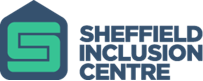 Job DescriptionJob DescriptionJob Title:Teaching AssistantGrade:3Responsible to:Line Manager as defined in staffing structurePurpose of job:To work under the guidance of teaching/senior staff and within an agreed system of supervision, to implement work programmes with individuals/groups, in or out of the classroom.  The primary focus will be to maintain good order and to keep pupils on task.  Main Duties and Responsibilities:The postholder must at all times carry out his/her duties and responsibilities within the spirit of City Council and School Policies and within the framework of the Education Act 2002, and School Standards and Framework Act 1998 with particular regard to the statutory responsibilities of the Governing Bodies of Schools.Minimum EssentialMethod of AssessmentSkills /KnowledgeUnderstanding of relevant policies/codes of practice and awareness of relevant legislationApplication Form, InterviewGeneral understanding of national/foundation stage curriculum and other relevant learning programmes/strategiesInterviewBasic understanding of child development and learning InterviewAbility to self-evaluate learning needs and actively seek learning opportunitiesInterviewAbility to relate well to children and adultsInterviewWork constructively as part of a team, understanding classroom roles and responsibilities and your own position within theseInterviewEffective use of ICT to support learningInterviewUse of other equipment technology – video, photocopierInterviewHas speaking and listening skills to extend language in discussionInterviewCan manage the behaviour of pupils in a reasonable mannerApplication Form, InterviewHas a caring positive attitude towards pupils welfareInterviewHas an awareness of pupils with special educational needsinterviewCan maintain trust and confidentiality where appropriateInterviewCan assist the Service in forming a partnership with parentsApplication Form, InterviewHas sufficient practical and organisational skills to contribute to the preparation and management of educational resourcesApplication Form, InterviewCan complete and maintain pupils recordsInterviewExperience, qualifications, and training (if any)NVQ2 for Teaching Assistants or equivalent qualification or experience, and completed the DfES Teacher Assistant Induction ProgrammeApplication FormTraining in the relevant learning strategies e.g. literacy Application FormFirst aid training as appropriateApplication FormBe willing to undertake essential training including Team TeachApplication Form, InterviewExperience working with or caring for children of relevant ageApplication Form, InterviewCompletion of DfES Teacher Assistant Induction ProgrammeApplication FormGood numeracy/literacy skillsApplication Form, InterviewWork related circumstancesCan allocate some contractual time to after school staff meetings when appropriateApplication Form, InterviewCan allocate some contractual time to the whole of, or part of, staff training days when appropriateApplication Form, InterviewCan maintain personal presentation that sets high standards for the pupilsApplication Form, InterviewTo carry out home visits, as required, liaising with PRU staff, pupils and their families/carersApplication Form, InterviewCan work within the spirit of City Council and School Policies to do with Equal opportunities, Child Protection, Health & Safety, Finance, Smoking etc.Application Form, Interview